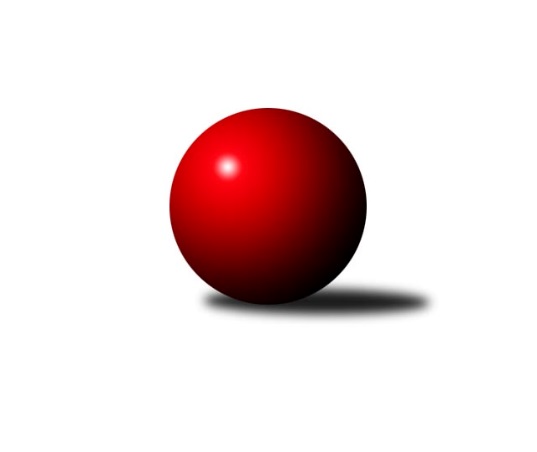 Č.6Ročník 2021/2022	27.5.2024 Středočeský krajský přebor II. třídy 2021/2022Statistika 6. kolaTabulka družstev:		družstvo	záp	výh	rem	proh	skore	sety	průměr	body	plné	dorážka	chyby	1.	TJ Lhotka	6	6	0	0	30.0 : 6.0 	(29.5 : 18.5)	1616	12	1144	472	33.8	2.	KK Kosmonosy C	6	4	0	2	22.0 : 14.0 	(27.0 : 21.0)	1650	8	1142	508	30	3.	TJ Sokol Kostelec nad Černými lesy C	6	4	0	2	21.0 : 15.0 	(27.5 : 20.5)	1606	8	1119	487	28.7	4.	TJ Sokol Brandýs nad Labem B	6	2	0	4	16.5 : 19.5 	(27.5 : 20.5)	1551	4	1108	443	39.5	5.	TJ Sokol Kostelec nad Černými lesy D	6	1	0	5	9.5 : 26.5 	(18.5 : 29.5)	1476	2	1086	390	47.2	6.	TJ Sokol Kostelec nad Černými lesy B	6	1	0	5	9.0 : 27.0 	(14.0 : 34.0)	1528	2	1094	435	41.5Tabulka doma:		družstvo	záp	výh	rem	proh	skore	sety	průměr	body	maximum	minimum	1.	TJ Lhotka	3	3	0	0	16.0 : 2.0 	(16.0 : 8.0)	1628	6	1677	1596	2.	TJ Sokol Kostelec nad Černými lesy C	3	3	0	0	15.0 : 3.0 	(16.0 : 8.0)	1684	6	1708	1639	3.	TJ Sokol Brandýs nad Labem B	3	2	0	1	11.5 : 6.5 	(14.5 : 9.5)	1504	4	1535	1480	4.	KK Kosmonosy C	3	2	0	1	11.0 : 7.0 	(12.0 : 12.0)	1653	4	1754	1589	5.	TJ Sokol Kostelec nad Černými lesy D	3	1	0	2	8.0 : 10.0 	(9.5 : 14.5)	1612	2	1687	1552	6.	TJ Sokol Kostelec nad Černými lesy B	3	1	0	2	7.0 : 11.0 	(8.0 : 16.0)	1587	2	1606	1562Tabulka venku:		družstvo	záp	výh	rem	proh	skore	sety	průměr	body	maximum	minimum	1.	TJ Lhotka	3	3	0	0	14.0 : 4.0 	(13.5 : 10.5)	1612	6	1718	1520	2.	KK Kosmonosy C	3	2	0	1	11.0 : 7.0 	(15.0 : 9.0)	1647	4	1671	1605	3.	TJ Sokol Kostelec nad Černými lesy C	3	1	0	2	6.0 : 12.0 	(11.5 : 12.5)	1602	2	1700	1533	4.	TJ Sokol Brandýs nad Labem B	3	0	0	3	5.0 : 13.0 	(13.0 : 11.0)	1567	0	1588	1528	5.	TJ Sokol Kostelec nad Černými lesy B	3	0	0	3	2.0 : 16.0 	(6.0 : 18.0)	1509	0	1598	1386	6.	TJ Sokol Kostelec nad Černými lesy D	3	0	0	3	1.5 : 16.5 	(9.0 : 15.0)	1467	0	1592	1353Tabulka podzimní části:		družstvo	záp	výh	rem	proh	skore	sety	průměr	body	doma	venku	1.	TJ Lhotka	6	6	0	0	30.0 : 6.0 	(29.5 : 18.5)	1616	12 	3 	0 	0 	3 	0 	0	2.	KK Kosmonosy C	6	4	0	2	22.0 : 14.0 	(27.0 : 21.0)	1650	8 	2 	0 	1 	2 	0 	1	3.	TJ Sokol Kostelec nad Černými lesy C	6	4	0	2	21.0 : 15.0 	(27.5 : 20.5)	1606	8 	3 	0 	0 	1 	0 	2	4.	TJ Sokol Brandýs nad Labem B	6	2	0	4	16.5 : 19.5 	(27.5 : 20.5)	1551	4 	2 	0 	1 	0 	0 	3	5.	TJ Sokol Kostelec nad Černými lesy D	6	1	0	5	9.5 : 26.5 	(18.5 : 29.5)	1476	2 	1 	0 	2 	0 	0 	3	6.	TJ Sokol Kostelec nad Černými lesy B	6	1	0	5	9.0 : 27.0 	(14.0 : 34.0)	1528	2 	1 	0 	2 	0 	0 	3Tabulka jarní části:		družstvo	záp	výh	rem	proh	skore	sety	průměr	body	doma	venku	1.	TJ Sokol Kostelec nad Černými lesy D	0	0	0	0	0.0 : 0.0 	(0.0 : 0.0)	0	0 	0 	0 	0 	0 	0 	0 	2.	TJ Lhotka	0	0	0	0	0.0 : 0.0 	(0.0 : 0.0)	0	0 	0 	0 	0 	0 	0 	0 	3.	KK Kosmonosy C	0	0	0	0	0.0 : 0.0 	(0.0 : 0.0)	0	0 	0 	0 	0 	0 	0 	0 	4.	TJ Sokol Kostelec nad Černými lesy B	0	0	0	0	0.0 : 0.0 	(0.0 : 0.0)	0	0 	0 	0 	0 	0 	0 	0 	5.	TJ Sokol Kostelec nad Černými lesy C	0	0	0	0	0.0 : 0.0 	(0.0 : 0.0)	0	0 	0 	0 	0 	0 	0 	0 	6.	TJ Sokol Brandýs nad Labem B	0	0	0	0	0.0 : 0.0 	(0.0 : 0.0)	0	0 	0 	0 	0 	0 	0 	0 Zisk bodů pro družstvo:		jméno hráče	družstvo	body	zápasy	v %	dílčí body	sety	v %	1.	Filip Bajer 	KK Kosmonosy C 	5	/	5	(100%)	7	/	10	(70%)	2.	Jakub Nový 	TJ Lhotka 	5	/	6	(83%)	10	/	12	(83%)	3.	Lukáš Kotek 	TJ Sokol Brandýs nad Labem B 	4	/	5	(80%)	8	/	10	(80%)	4.	Josef Hejduk 	TJ Lhotka 	4	/	5	(80%)	5.5	/	10	(55%)	5.	Jaroslava Soukenková 	TJ Sokol Kostelec nad Černými lesy C 	4	/	6	(67%)	7	/	12	(58%)	6.	Veronika Šatavová 	TJ Sokol Kostelec nad Černými lesy C 	4	/	6	(67%)	6	/	12	(50%)	7.	Oldřich Nechvátal 	TJ Sokol Brandýs nad Labem B 	3.5	/	5	(70%)	7	/	10	(70%)	8.	Pavel Holec 	TJ Sokol Brandýs nad Labem B 	3	/	4	(75%)	6	/	8	(75%)	9.	Dušan Hejduk 	TJ Lhotka 	3	/	4	(75%)	5	/	8	(63%)	10.	Vojtěch Stárek 	TJ Sokol Kostelec nad Černými lesy C 	3	/	6	(50%)	8	/	12	(67%)	11.	Radek Horák 	KK Kosmonosy C 	3	/	6	(50%)	7	/	12	(58%)	12.	Jindřiška Svobodová 	KK Kosmonosy C 	3	/	6	(50%)	6	/	12	(50%)	13.	František Zahajský 	TJ Sokol Kostelec nad Černými lesy D 	2.5	/	6	(42%)	4.5	/	12	(38%)	14.	Zdeněk Bayer 	KK Kosmonosy C 	2	/	2	(100%)	4	/	4	(100%)	15.	Barbora Fajrajzlová 	TJ Lhotka 	2	/	2	(100%)	2	/	4	(50%)	16.	Jakub Hlava 	TJ Sokol Kostelec nad Černými lesy B 	2	/	3	(67%)	5	/	6	(83%)	17.	Pavel Nový 	TJ Lhotka 	2	/	3	(67%)	3	/	6	(50%)	18.	Vítězslav Hampl 	TJ Sokol Kostelec nad Černými lesy D 	2	/	5	(40%)	6	/	10	(60%)	19.	Jan Platil 	TJ Sokol Kostelec nad Černými lesy D 	2	/	5	(40%)	4	/	10	(40%)	20.	Michal Třeštík 	TJ Sokol Kostelec nad Černými lesy B 	2	/	6	(33%)	3	/	12	(25%)	21.	Eva Křenková 	TJ Sokol Brandýs nad Labem B 	1	/	1	(100%)	2	/	2	(100%)	22.	Milan Hejduk 	TJ Lhotka 	1	/	1	(100%)	2	/	2	(100%)	23.	Luděk Horák 	KK Kosmonosy C 	1	/	1	(100%)	2	/	2	(100%)	24.	Ladislav Sopr 	TJ Sokol Brandýs nad Labem B 	1	/	2	(50%)	2	/	4	(50%)	25.	Pavla Hřebejková 	TJ Sokol Kostelec nad Černými lesy C 	1	/	2	(50%)	2	/	4	(50%)	26.	Jaroslav Novák 	TJ Sokol Kostelec nad Černými lesy B 	1	/	2	(50%)	1	/	4	(25%)	27.	Martin Šatava 	TJ Sokol Kostelec nad Černými lesy C 	1	/	3	(33%)	3.5	/	6	(58%)	28.	Josef Bouma 	TJ Sokol Kostelec nad Černými lesy D 	1	/	3	(33%)	3	/	6	(50%)	29.	Kamil Rodinger 	TJ Sokol Kostelec nad Černými lesy B 	1	/	4	(25%)	2	/	8	(25%)	30.	Jan Novák 	TJ Sokol Kostelec nad Černými lesy B 	1	/	4	(25%)	2	/	8	(25%)	31.	Daniel Sus 	TJ Sokol Kostelec nad Černými lesy C 	0	/	1	(0%)	1	/	2	(50%)	32.	Karel Nový 	TJ Lhotka 	0	/	1	(0%)	0	/	2	(0%)	33.	Jakub Šarboch 	TJ Sokol Brandýs nad Labem B 	0	/	2	(0%)	0.5	/	4	(13%)	34.	Tomáš Kužel 	TJ Sokol Kostelec nad Černými lesy B 	0	/	2	(0%)	0	/	4	(0%)	35.	Martin Bulíček 	TJ Sokol Kostelec nad Černými lesy B 	0	/	3	(0%)	1	/	6	(17%)	36.	Ladislav Dytrych 	KK Kosmonosy C 	0	/	4	(0%)	1	/	8	(13%)	37.	Pavel Schober 	TJ Sokol Brandýs nad Labem B 	0	/	5	(0%)	2	/	10	(20%)	38.	Peter Fajkus 	TJ Sokol Kostelec nad Černými lesy D 	0	/	5	(0%)	1	/	10	(10%)Průměry na kuželnách:		kuželna	průměr	plné	dorážka	chyby	výkon na hráče	1.	KK Kosmonosy, 3-6	1634	1153	480	34.8	(408.5)	2.	TJ Sokol Kostelec nad Černými lesy, 1-4	1626	1142	484	32.5	(406.7)	3.	Lhotka - Hospoda U Hejduků, 1-2	1590	1120	470	36.7	(397.7)	4.	Brandýs 1-2, 1-2	1461	1057	404	51.7	(365.5)Nejlepší výkony na kuželnách:KK Kosmonosy, 3-6KK Kosmonosy C	1754	1. kolo	Jakub Nový 	TJ Lhotka	487	3. koloTJ Lhotka	1718	3. kolo	Jindřiška Svobodová 	KK Kosmonosy C	459	1. koloKK Kosmonosy C	1617	3. kolo	Radek Horák 	KK Kosmonosy C	451	1. koloTJ Sokol Kostelec nad Černými lesy B	1598	1. kolo	Dušan Hejduk 	TJ Lhotka	447	3. koloKK Kosmonosy C	1589	5. kolo	Zdeněk Bayer 	KK Kosmonosy C	434	5. koloTJ Sokol Brandýs nad Labem B	1528	5. kolo	Luděk Horák 	KK Kosmonosy C	430	1. kolo		. kolo	Jan Novák 	TJ Sokol Kostelec nad Černými lesy B	428	1. kolo		. kolo	Zdeněk Bayer 	KK Kosmonosy C	426	3. kolo		. kolo	Michal Třeštík 	TJ Sokol Kostelec nad Černými lesy B	424	1. kolo		. kolo	Radek Horák 	KK Kosmonosy C	416	3. koloTJ Sokol Kostelec nad Černými lesy, 1-4TJ Sokol Kostelec nad Černými lesy C	1708	1. kolo	Vítězslav Hampl 	TJ Sokol Kostelec nad Černými lesy D	459	6. koloTJ Sokol Kostelec nad Černými lesy C	1706	4. kolo	Radek Horák 	KK Kosmonosy C	450	6. koloTJ Sokol Kostelec nad Černými lesy C	1700	5. kolo	Jaroslava Soukenková 	TJ Sokol Kostelec nad Černými lesy C	450	1. koloTJ Sokol Kostelec nad Černými lesy D	1687	6. kolo	František Zahajský 	TJ Sokol Kostelec nad Černými lesy D	450	3. koloKK Kosmonosy C	1671	6. kolo	Vojtěch Stárek 	TJ Sokol Kostelec nad Černými lesy C	440	6. koloKK Kosmonosy C	1664	2. kolo	Jakub Hlava 	TJ Sokol Kostelec nad Černými lesy B	439	6. koloTJ Sokol Kostelec nad Černými lesy C	1642	6. kolo	Veronika Šatavová 	TJ Sokol Kostelec nad Černými lesy C	439	5. koloTJ Sokol Kostelec nad Černými lesy C	1639	3. kolo	Jaroslava Soukenková 	TJ Sokol Kostelec nad Černými lesy C	434	4. koloTJ Sokol Kostelec nad Černými lesy B	1606	3. kolo	Jan Platil 	TJ Sokol Kostelec nad Černými lesy D	434	5. koloKK Kosmonosy C	1605	4. kolo	Radek Horák 	KK Kosmonosy C	433	2. koloLhotka - Hospoda U Hejduků, 1-2TJ Lhotka	1677	2. kolo	Pavel Nový 	TJ Lhotka	442	2. koloTJ Lhotka	1611	1. kolo	Dušan Hejduk 	TJ Lhotka	440	2. koloTJ Lhotka	1596	4. kolo	Jakub Hlava 	TJ Sokol Kostelec nad Černými lesy B	440	4. koloTJ Sokol Brandýs nad Labem B	1584	1. kolo	Oldřich Nechvátal 	TJ Sokol Brandýs nad Labem B	439	1. koloTJ Sokol Kostelec nad Černými lesy B	1543	4. kolo	Jakub Nový 	TJ Lhotka	436	4. koloTJ Sokol Kostelec nad Černými lesy C	1533	2. kolo	Pavel Nový 	TJ Lhotka	415	1. kolo		. kolo	Dušan Hejduk 	TJ Lhotka	415	4. kolo		. kolo	Jakub Nový 	TJ Lhotka	404	1. kolo		. kolo	Josef Hejduk 	TJ Lhotka	398	2. kolo		. kolo	Jakub Nový 	TJ Lhotka	397	2. koloBrandýs 1-2, 1-2TJ Sokol Brandýs nad Labem B	1535	2. kolo	Pavel Holec 	TJ Sokol Brandýs nad Labem B	431	2. koloTJ Lhotka	1520	6. kolo	Pavel Holec 	TJ Sokol Brandýs nad Labem B	422	6. koloTJ Sokol Brandýs nad Labem B	1497	4. kolo	Pavel Holec 	TJ Sokol Brandýs nad Labem B	407	4. koloTJ Sokol Brandýs nad Labem B	1480	6. kolo	Dušan Hejduk 	TJ Lhotka	394	6. koloTJ Sokol Kostelec nad Černými lesy B	1386	2. kolo	Lukáš Kotek 	TJ Sokol Brandýs nad Labem B	391	4. koloTJ Sokol Kostelec nad Černými lesy D	1353	4. kolo	Lukáš Kotek 	TJ Sokol Brandýs nad Labem B	389	2. kolo		. kolo	Josef Hejduk 	TJ Lhotka	387	6. kolo		. kolo	Oldřich Nechvátal 	TJ Sokol Brandýs nad Labem B	375	4. kolo		. kolo	František Zahajský 	TJ Sokol Kostelec nad Černými lesy D	375	4. kolo		. kolo	Jan Novák 	TJ Sokol Kostelec nad Černými lesy B	374	2. koloČetnost výsledků:	6.0 : 0.0	3x	5.5 : 0.5	1x	5.0 : 1.0	6x	4.0 : 2.0	2x	2.0 : 4.0	1x	1.0 : 5.0	5x